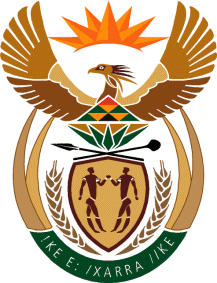 MINISTRYINTERNATIONAL RELATIONS AND COOPERATION 	REPUBLIC OF SOUTH AFRICA	NATIONAL ASSEMBLY (NA)60. Mr M Chetty (DA) to ask the Minister of International Relations and Cooperation:What (a) is the average expenditure per annum within our foreign missions and (b)(i) are the top 10 most expensive foreign missions and (ii) are their annual costs to her department? Since 2013, when last did the Government Technical Advisory Centre of National Treasury do a costing exercise for her department on foreign missions? NW64EREPLY:(a)	The average expenditure per annum for South African foreign missions is R28.231 million.(b)	 (i) The top 10 most expensive foreign missions and (ii) their  annual costs to the department are as follows: Costing exercise for foreign missions by Government Technical Advisory Centre of National Treasury was last done in 2013.No. Top 10 most expensive foreign missionsAnnual costs to the departmentR'0001GENEVA                102,815 2LONDON                  94,601 3BRUSSELS                  88,458 4NEW YORK(CG)                  79,902 5NEW YORK(UN)                  79,009 6WASHINGTON DC                  76,078 7BEIJING                  73,461 8VIENNA                  67,727 9PARIS                  66,098 10LUANDA                  65,337 